Техническая информация  Район соревнований: п.Краснооктябрьский  Местность соревнований: Мелкосопочный рельеф. Пологая лощина. Растительность варьирует от хорошей до трудной проходимости. Гидрография: болота, заболоченности, пересыхающий ручей по дну лощины. Дорожная сеть развита слабо. Карта: Автор карты В.Тутынин, Масштаб 1:1000, 1:7500, 1:5000 сечение рельефа – 2,5 метра, напечатана на лазерном цветном принтере на бумаге плотностью 80 грамм/м Легенды контрольных пунктов напечатаны на картах, а также выдаются за 2 минуты до старта в стартовом коридоре.     Оборудование КП стандартное: призма на колышке, станция, компостер.Отметка: На соревнованиях используется система контактного электронного хронометража SPORTident.   Старт интервальный. Спортсмен уходит на дистанцию в соответствии со временем, указанном в стартовом протоколе.   - участник берет карту в момент старта.Старт по стартовому протоколу, по последнему длинному сигналу часов.Участник сам несет ответственность за взятие карты своей группы.   Финишной по финишной станции. Номер участнику выдается на все дни.  Параметры дистанции: 10 июня  кросс-классикаОт последнего КП до финиша 40 м по маркировке.Контрольное время 90 минут.Аварийный азимут на Запад (270 градусов), к открытой грунтовой дороге. Параметры дистанции: 11 июня  кросс-лонгОт последнего КП до финиша 100 м по маркировке.Контрольное время 150 минутАварийный азимут на Запад (270 градусов), к открытой грунтовой дорогеПараметры дистанции: 12 июня кросс-многодневнаяОт последнего КП до финиша 100 м по маркировке.Контрольное время 90 минутАварийный азимут на Юг (180 градусов), к открытой грунтовой дорогеОбразцы карт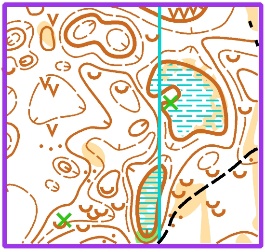 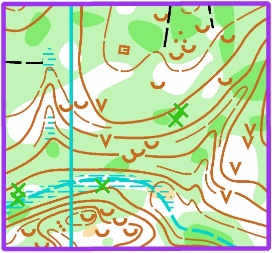 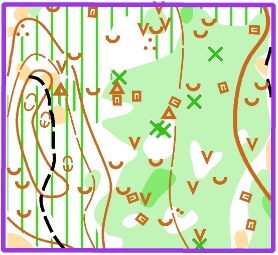 Схема стартов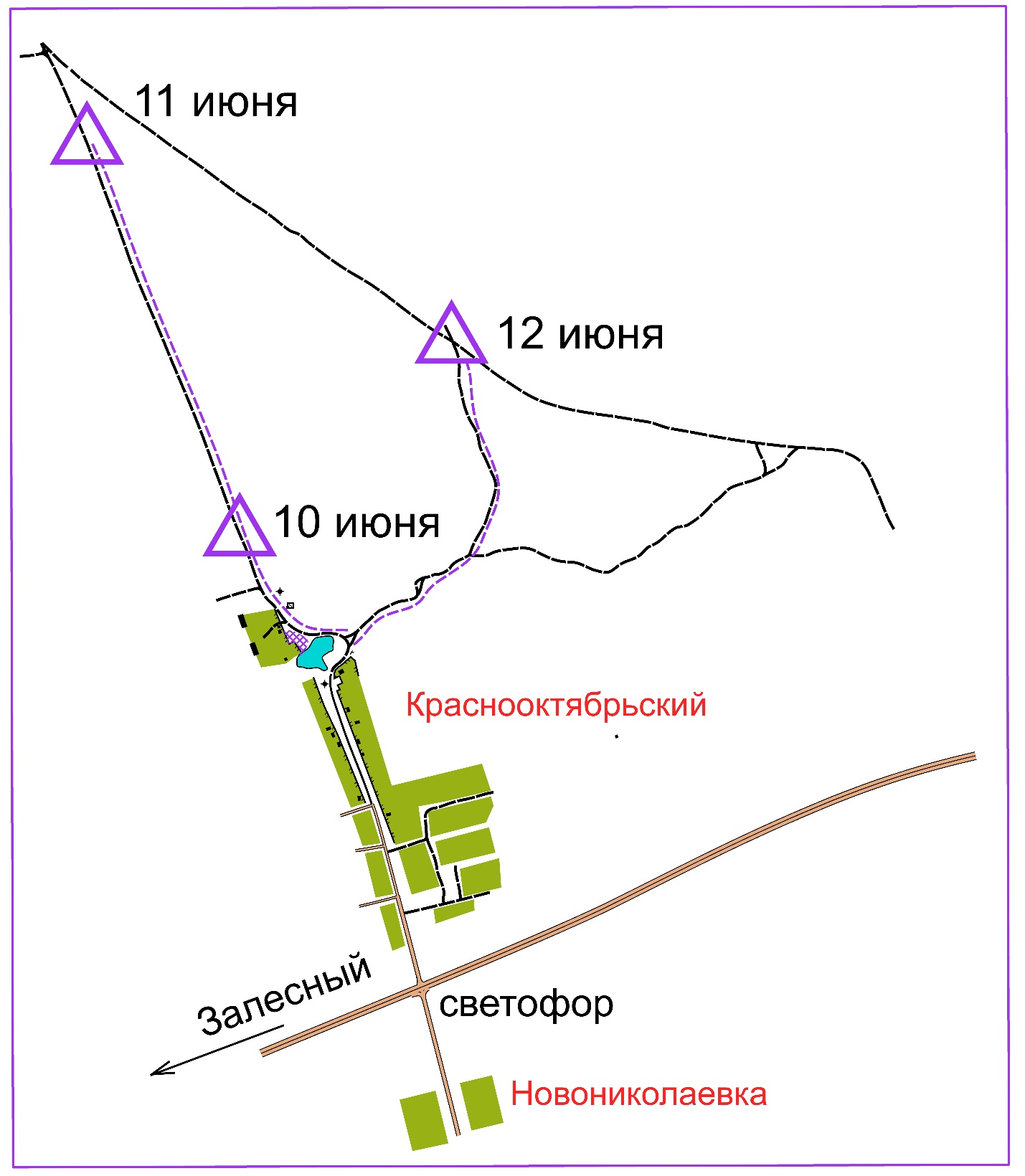 группадлиннаКол-во КПмасштабФормат карымужчины6200177500А4женщины5300167500А4М185300167500А4М164600157500А4М153500107500А4М12180065000А4Ж184600157500А4Ж163500107500А4Ж14260097500А4Ж12170065000А4М405300167500А4М504600157500А4М603300137500А4Ж403500107500А4Ж503300137500А4Любители260097500А4М10,Ж10120055000А4Д и Р120055000А4группадлиннаКол-во КПмасштабФормат карымужчины109001810000А4женщины90001610000А4М1890001610000А4М167500147500А4М145200137500А4М12180065000А4Ж187500147500А4Ж165200137500А4Ж143800107500А4Ж12140065000А4М407500147500А4М505200137500А4М604000157500А4Ж405200137500А4Ж504000117500А4Любители3800107500А4М10, Ж10110055000А4Д и Р110055000А4группадлиннаКол-во КПмасштабФормат карымужчины61002010000А4женщины52001710000А4М1852001710000А4М164600157500А4М143300147500А4М12160085000А4Ж184600157500А4Ж163300147500А4Ж142700107500А4Ж12160085000А4М405200177500А4М504600157500А4М602900137500А4Ж404600157500А4Ж502900137500А4Любители2700107500А4М10,Ж10120055000А4Д и Р120055000А4